Афанасьева Наталия Геннадьевна,учитель- логопед,ГБОУ СОШ №2 ж.-д. ст. Шентала СП ДС «Звездочка»,ст. Шентала, Шенталинский район, Самарская областьОбучение детей 5-7 лет с ОНР навыкам пересказа с помощью логопедических технологийТребования к дошкольному образованию на современном этапе определены федеральным государственным образовательным стандартом дошкольного образования. Содержание образовательной области «Речевое развитие» направлено на развитие всех компонентов устной речи детей, в том числе и умений пересказа. Этот вид работы занимает одно из ведущих мест в системе формирования связной речи. И это подчеркивается многими исследователями как в общей дошкольной, так и в коррекционной педагогике (Глухов В.П., Бородич А.М., Филичева Т.Б., Федоренко Л.П., Тихеева Е.И. и др.). Пересказ — это один из наиболее простых видов монологического высказывания, поскольку детям дается уже готовый текст. Обучение пересказу способствует совершенствованию структуры речи и произношение, усвоению норм построения предложений и целого текста.Доказано, что пересказы детей 5 -7 лет с ОНР несовершенны. При пересказе дети пропускают смысловые звенья, нарушают логическую последовательность изложения текста, путают события, затрудняются в выражении главной мысли. Для того, чтобы детям облегчить процесс пересказа в своей работе я активно использую логопедические технологии: мнемотехника, моделирование.  Обучение детей пересказу по этим технологиям делится на три этапа:- на первом этапе дети учатся выделять основных персонажей и обозначать их графическими заместителями;-на втором этапе формируется умение передавать события при помощи схем -заместителей;- на третьем этапе дети учатся передавать последовательность эпизодов, правильно располагая схемы - заместители.На занятиях по развитию связной речи дети учатся подробно пересказывать знакомые тексты с помощью мнемотехники. Работа по мнемотехнике строится по принципу «от простого к сложному».Обучение начинается с простейших мнемоквадратов. Мнемоквадрат - это картинка, которое представляет собой нанесенное изображение. Рисунок в квадрате обозначает, либо одно слово, либо словосочетание. Например: дождь, заяц, снеговик и т.д. По мнемоквадратам дети учатся составлять предложения.После освоения детьми мнемоквадрата, педагог усложняет задание, демонстрируя мнемодорожки.  Мнемодорожка - это последовательность четырех или более мнемоквадратов, расположенных линейно. Опираясь на изображения, ребенок пересказывает текст, состоящий из нескольких простых предложений.Наиболее сложной структурой является мнемотаблица. Мнемотаблица - это таблица, поделенная на квадраты, в каждый из квадратов заложена определенная информация. Каждому изображению в квадрате соответствует слово или словосочетание, на основе этих изображений осуществляется пересказ. При помощи мнемотаблицы дети легко запоминают и воспроизводят большой объем информации.В ходе использования технологии наглядного моделирования дети знакомятся с графическим способом предоставления информации - моделью. В качестве условных заместителей (элементов модели) выступают символы разнообразного характера: •        геометрические фигуры или полоски; Например, моделирование сказки «Колобок»: желтый круг – колобок, белый круг – зайчик, серый круг – волк, оранжевый круг – лиса и т.д. •        картинно-графический план. Картинно-графический план помогает детям запомнить и воспроизвести правильно конструкцию распространённого предложения с соблюдением правильного порядка слов.  Для составления картинно – графического плана используются следующие графические символы: стрелка - обозначает совершаемое действие, треугольник – признак предмета. Педагог предлагает дошкольникам прослушать рассказ, ответить на вопросы полным предложением и зарисовать каждое предложение графическими символами. Попросит еще раз послушать рассказ и предлагает детям пересказать его, используя картинно – графический план.  Наглядная модель высказывания выступает в роли плана, обеспечивающего связность и последовательность пересказов детей. Картинно – графический план для пересказа в рамках лексической темы «Осень»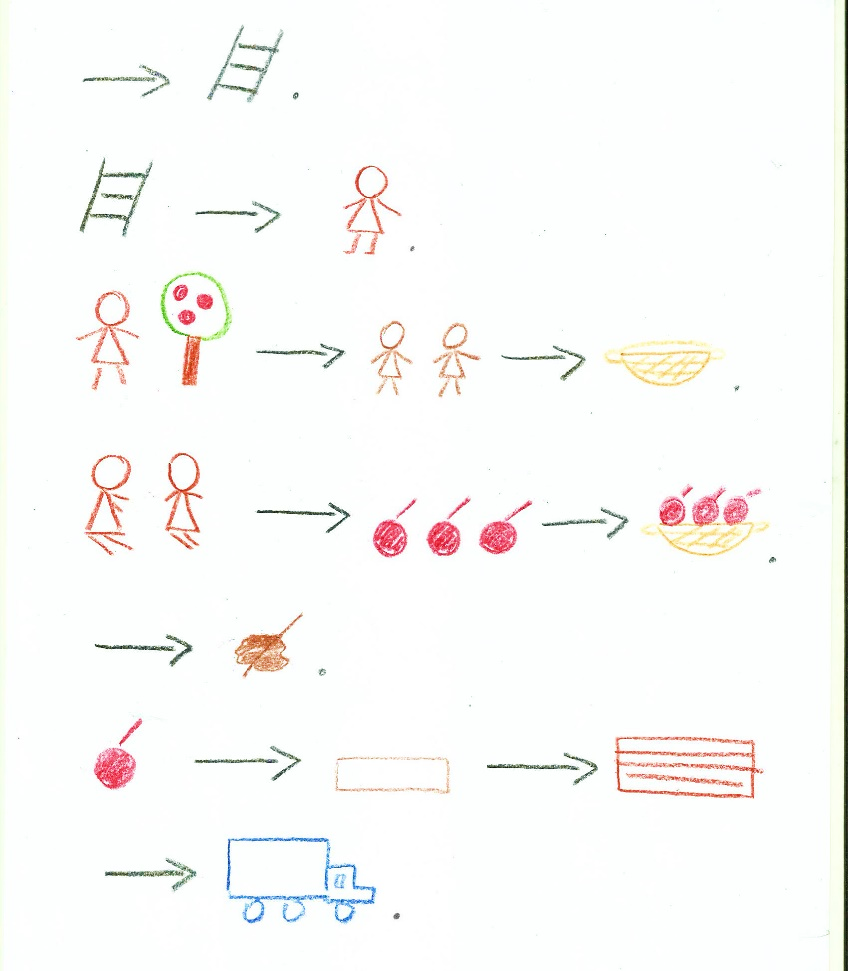 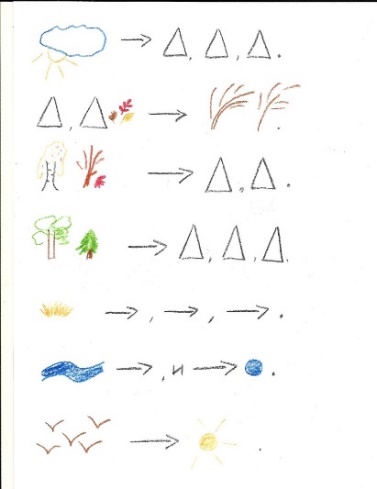                                    Отрывок из рассказаБ. Житкова «Как яблоки собирают»…Я увидел лестницу. А на лестнице стояла тетя. Она доставала яблоки и давала девочкам. А девочки их в корзину клали. Там сидели две тети и на яблоки смотрели. Возьмут яблоки, повертят, повертят и складывают в корзинки. Смотрели, чтобы пятнышка не было. Без пятнышка – это самые лучшие яблоки. Эти яблоки заворачивают в бумажку и накладывают в ящики, а потом ящики всюду развозят.Таким образом, технологии обучения пересказу многообразны. Методика их использования, изменяется на разных этапах обучения и зависит от вида пересказа, от стоящих задач, от уровня умений детей, от их активности, самостоятельности. В результате применения данных технологий на занятиях по развитию речи, у детей заметно улучшилось качество речи, расширился словарный запас, появилась уверенность в себе. Список литературыВоробьева В.К. Методика развития связной речи с системным недоразвитием речи. - Москва: учеб. пособие / В.К. Воробьева. - М.: ACT: Астрель 2018. -158 с. Глухов В.П. Формирование связной речи детей дошкольного возраста с общим речевым недоразвитием. - Москва: Владос, 2012. – 280 с.Статья в журнале: Смышляева Т. Н. Корчуганова Е. Ю. Использование метода наглядного моделирования в коррекции общего недоразвития речи дошкольников //Логопед. - 2015. - № 1 - 7–12 с.Клюева Н. В. Учим детей общению. Характер, коммуникабельность : Попул. пособие для родителей и педагогов / Н. В. Клюева, Ю. В. Касаткина. - Ярославль: Акад. развития, 2010. - 237 с.Небо стало хмурым, серым, пасмурным.Сухие осенние листья опали с деревьев.Березы и клены стоят грустные, голые.А сосны и ели остались зелеными, нарядными, красивыми.Трава пожелтела, поникла, пожухла.Вода в реке замерзает и превращается в лед.Перелетные птицы улетели на юг.